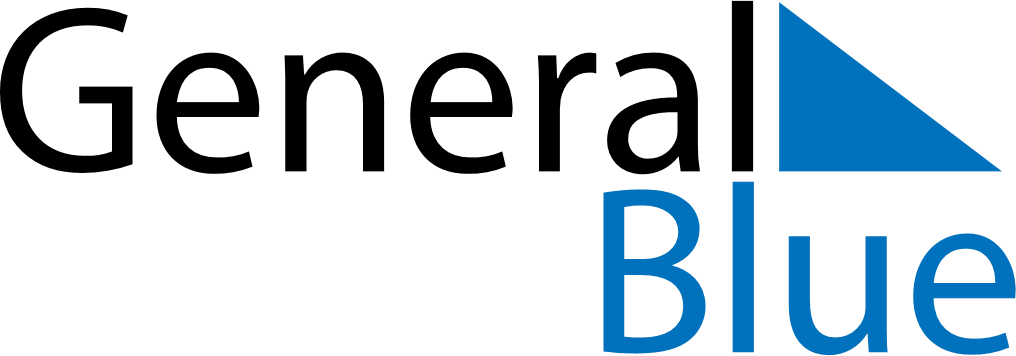 January 2025January 2025January 2025BangladeshBangladeshSUNMONTUEWEDTHUFRISAT12345678910111213141516171819202122232425262728293031